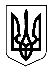 УКРАЇНАЖИТОМИРСЬКА МІСЬКА РАДАВИКОНАВЧИЙ КОМІТЕТРІШЕННЯвід _____________ №_________                            м. ЖитомирПро зміни договорів наймужилих приміщень Розглянувши заяви громадян міста про зміни договорів найму  жилих приміщень, відповідно до ст. ст. 103, 104, 105, 107 Житлового кодексу Української РСР та ст.30 Закону України “Про місцеве самоврядування в Україні”, виконавчий комітет міської радиВИРІШИВ:1. Внести  зміни в договори  найму  жилих приміщень та відкрити особові рахунки:1.1. ОСОБА_1 на квартиру АДРЕСА_1, що складається з двох кімнат жилою площею 29,6 кв.м і кухні, сім’я … чоловіки, у зв’язку зі смертю наймача – ОСОБА_2. Особовий рахунок на ОСОБА_2 закрити.1.2. ОСОБА_3 на квартиру АДРЕСА_2, що складається з однієї кімнати жилою площею 17,8 кв.м і кухні, сім’я … чоловіки, у зв’язку зі смертю наймача – ОСОБА_4. Особовий рахунок на ОСОБА_4 закрити.1.3. ОСОБА_5 на квартиру АДРЕСА_3, що складається з двох кімнат жилою площею 28,2 кв.м і кухні, сім’я … чоловіки, у зв’язку зі смертю наймача – ОСОБА_6. Особовий рахунок на ОСОБА_6 закрити.1.4. ОСОБА_7 на квартиру АДРЕСА_4, що складається з чотирьох кімнат жилою площею 55,1 кв.м і кухні, сім’я … чоловік, у зв’язку зі смертю наймача – ОСОБА_8. Особовий рахунок на ОСОБА_8 закрити.1.5. ОСОБА_9 на квартиру АДРЕСА_5, що складається з двох кімнат жилою площею 29,9 кв.м і кухні, сім’я … чоловік, у зв’язку зі смертю наймача – ОСОБА_10. Особовий рахунок на ОСОБА_10 закрити.1.6. ОСОБА_11 на квартиру АДРЕСА_6, що складається з двох кімнат жилою площею 27,88 кв.м і кухні, сім’я … чоловік, у зв’язку зі смертю наймача – ОСОБА_12. Особовий рахунок на ОСОБА_12 закрити.1.7. ОСОБА_13 на квартиру в гуртожитку АДРЕСА_7, що складається з двох кімнат жилою площею 28,5 кв.м і кухні, сім’я … чоловіки, у зв’язку зі смертю наймача – ОСОБА_14. Особовий рахунок на ОСОБА_14 закрити.1.8. ОСОБА_15 на квартиру АДРЕСА_8, що складається з трьох кімнат жилою площею 46,9  кв.м і кухні, сім’я … чоловіки, у зв’язку зі смертю наймача – ОСОБА_16. Особовий рахунок на ОСОБА_16 закрити.1.9. ОСОБА_17 на квартиру АДРЕСА_9, що складається з однієї кімнати жилою площею 14,0 кв.м і кухні, сім’я … чоловіки, у зв’язку зі смертю наймача – ОСОБА_18. Особовий рахунок на ОСОБА_18 закрити.1.10. ОСОБА_19 на квартиру АДРЕСА_10, що складається з трьох кімнат жилою площею 45,4 кв.м і кухні, сім’я … чоловіки, за взаємною згодою. Особовий рахунок на ОСОБА_20 закрити.2. Контроль за виконанням цього рішення покласти на заступника міського голови з питань діяльності виконавчих органів ради Сергія Кондратюка.Міський голова                                                                        Сергій СУХОМЛИН